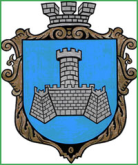 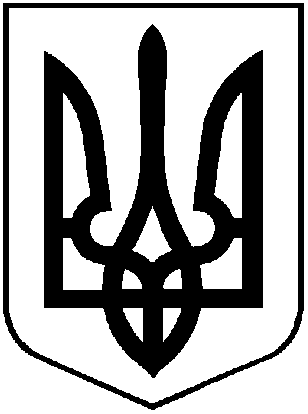 УКРАЇНАХМІЛЬНИЦЬКА МІСЬКА РАДАВІННИЦЬКОЇ ОБЛАСТІВиконавчий комітетР І Ш Е Н Н Явід  06лютого 2019 року                                                                    №50Про розгляд клопотань юридичних та фізичних осіб з питань видалення деревонасаджень у  м. ХмільникуРозглянувши клопотання  юридичних та фізичних осіб з питань видалення деревонасаджень у  м. Хмільнику,  враховуючи матеріали  комісії  з  питань визначення стану зелених насаджень у м. Хмільнику,а саме – акт обстеження зелених насаджень, що підлягають видаленню від 29.12.2018 р.,  відповідно до Правил благоустрою території міста Хмільника, затверджених рішенням 45 сесії міської ради 5 скликання від 26.02.2009 року №491, постанови Кабінету Міністрів України від 01 серпня 2006 року №1045 «Про затвердження Порядку видалення дерев, кущів, газонів і квітників у населених пунктах», наказу Міністерства будівництва, архітектури та житлово-комунального господарства України від 10 квітня 2006 року № 105 «Про затвердження Правил утримання зелених насаджень у населених пунктах України», наказу Держкоммістобудування від 17.04.1992 р. №44 «Містобудування. Планування і забудова міських і сільських поселень ДБН 360-92»,рішення виконавчого комітету Хмільницької міської ради № 83 від 28.02.2018 року «Про затвердження в новому складі  постійно діючої комісії з питань визначення стану зелених насаджень в м.Хмільнику», керуючись ст. 30,  59 Закону України «Про місцеве самоврядування в Україні», виконком Хмільницької міської  радиВ И Р І Ш И В :Комунальному підприємству «Хмільниккомунсервіс»1.1. Дозволити видалення одного дерева  породи акація,  що знаходиться на загальноміській території по 1 пров. Пушкіна, 27, яке маєнезадовільний  стан,нахил стовбура >300 (аварійно-небезпечне);- дозволити видалення одного дерева  породи каштан,  що знаходиться на загальноміській території по 1 пров. Пушкіна, 27, яке має  незадовільний  стан, (аварійне, сухостійне);- дозволити видалення одного дерева  породи груша,  що знаходиться на загальноміській території по 1 пров. Пушкіна, 27, яке має  незадовільний  стан, поросле омелою, (аварійно-небезпечне);- дозволити видалення одного дерева  породи черешня,  що знаходиться на загальноміській території по 1 пров. Пушкіна, 27, яке має  незадовільний  стан, (аварійне, сухостійне).КП «Хмільниккомунсервіс» деревину від зрізаних  дерев, зазначених  в пункті  1.1  цього рішення,   оприбуткування через бухгалтерію, а гілки та непридатну деревину утилізувати, склавши відповідний акт;1.3.КП «Хмільниккомунсервіс»після видалення аварійнихдерев провести роботу щодо відновлення території новими саджанцями.2. Контроль за виконанням цього рішення покласти на заступника міського голови з питань діяльності виконавчих органів міської ради  Загіку В.М. Міський голова                                                                                С .Б. Редчик